Toplum Yararına Program Katılımcı Devam Çizelgesi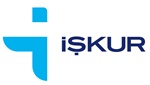 TÜRKİYE İŞ KURUMU GENEL MÜDÜRLÜĞÜKIRŞEHİR ÇALIŞMA VE İŞ KURUMU İL MÜDÜRLÜĞÜAit Olduğu Yıl 2021 -2022Ait Olduğu AyEKİM 2021TYP No303781TYP KonusuResmi okullarda bakım onarım ve temizlik işleri  /  Okul ve Öğrenci GüvenliğiTYP Başlama Tarihi04.10.2021TYP Bitiş Tarihi28.06.2022Yüklenici Adı KIRŞEHİR İL MİLLİ EĞİTİM MÜDÜRLÜĞÜYüklenici Yetkilisi Adı, Soyadı